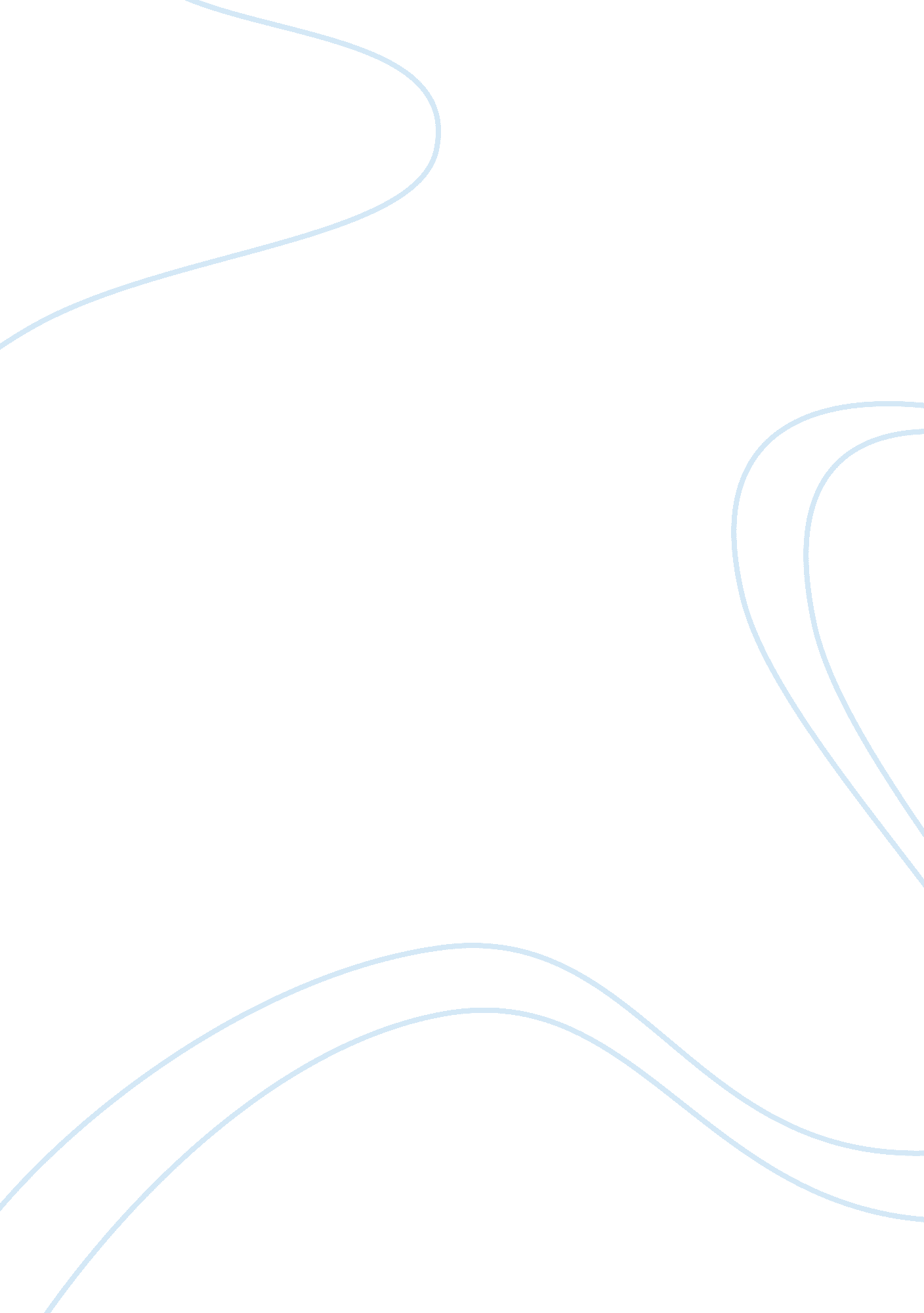 Reducing typical proposal weaknessesBusiness, Management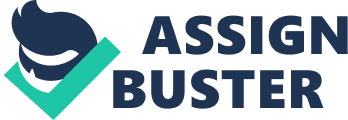 Companies should hire only the best of the researchers to handle the proposal in order to avoid poor performance which means having wasted time and resources in the long run. The other suggestion is to provide the specified money as the budget for the proposal. Finances are issue business owners find hard to part with but in order to get the best proposal, realistic cost estimates must be set and adhered to. Lastly is to have an in-depth understanding of the purpose of the proposal and how it can be beneficial to the business. This understanding will allow the owner to be at the forefront of the proposal from start to end. 
In the solicited proposal, it is the customer who has requested it while in unsolicited, the company sends the customer the proposal without them having asked. Solicited proposals are paid much more attention to and the information is relevant to the customer unlike in unsolicited proposals where there are high chances of it not being read as well as the information not being useful to the customer. Amendments make clarification on issues of debate for both parties hence solving their differences and creating a relationship in the long run. 